Методические рекомендациипо проведению школьного этапа олимпиады по черчению2018-2019 учебный годШкольный этап олимпиады школьников по черчению в г. Брянске проводится С 1 по 5 апреля 2019 года.Рекомендуемое  время на проведение  школьного этапа олимпиады – 2 часа.Задание 1.Построить чертеж детали в трех видах в М 1:1 2.Нанести размеры.3.Построить изометрическую проекциюРекомендации для жюриКритерии оценки:1.Построение изометрической проекции – 10 баллов.2.Нанесение размеров – 2 балла3.Построение третьего вида – 8 балловСнятие баллов за ошибки при выполнении задания:- проекционные ошибки – 4-5 баллов- некачественная графика – 1 -2 балла- нанесение размеров – 1 баллМаксимальное количество баллов  за задание – 20.До 12 апреля 2019 года необходимо отправить базу участников школьного этапа олимпиады по адресу: bgimc@yandex.ruУчитель вправе выбрать любой из предложенных вариантов задания или, по согласованию с администрацией учебного заведения, предложить свой вариант.Вариант 1Задание. По двум видам построить третий вид в М 1:1.Построить прямоугольную изометрическую проекцию детали.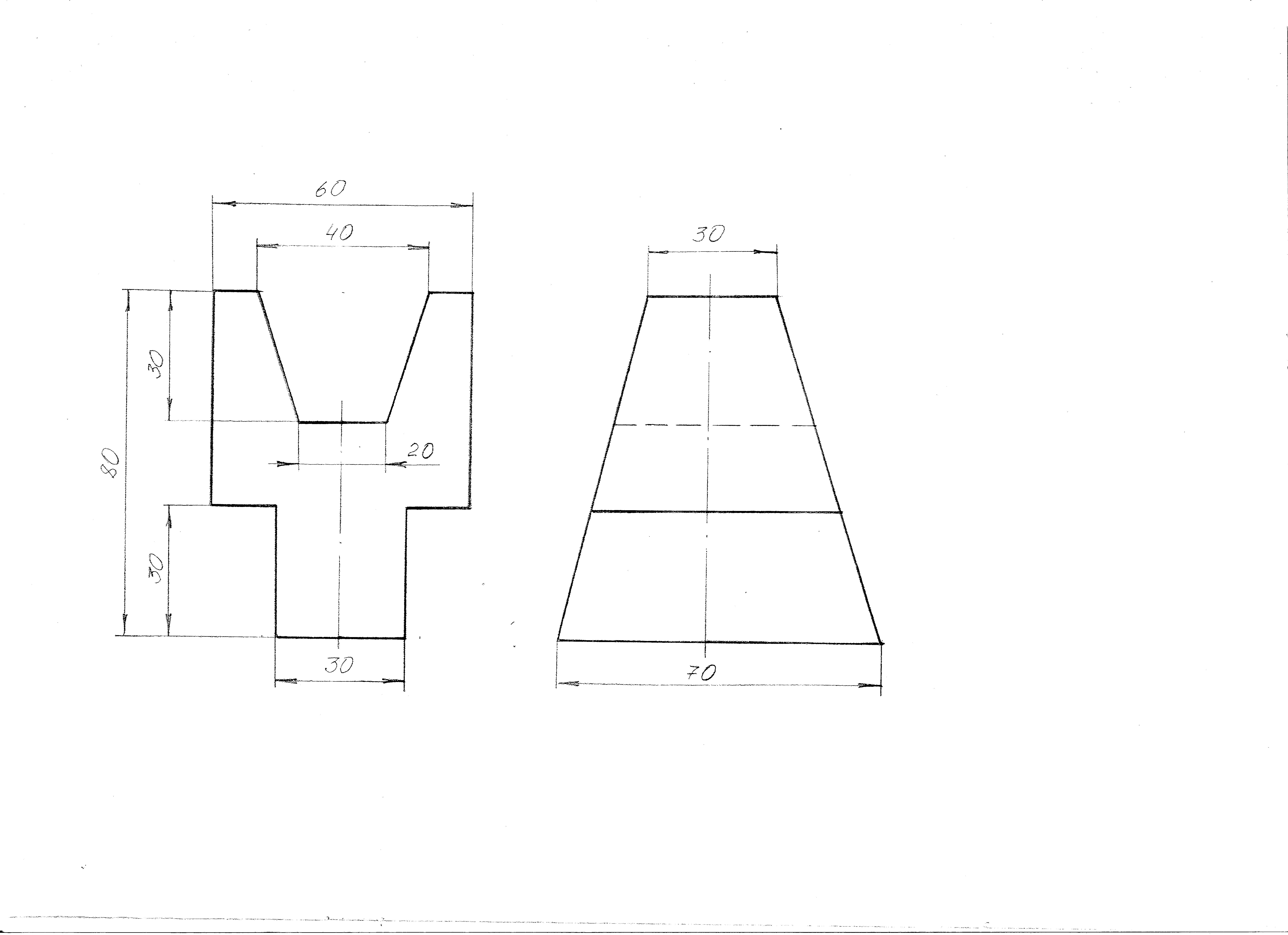 Вариант 2Задание. По двум видам построить третий вид в М 1:1.Построить прямоугольную изометрическую проекцию детали.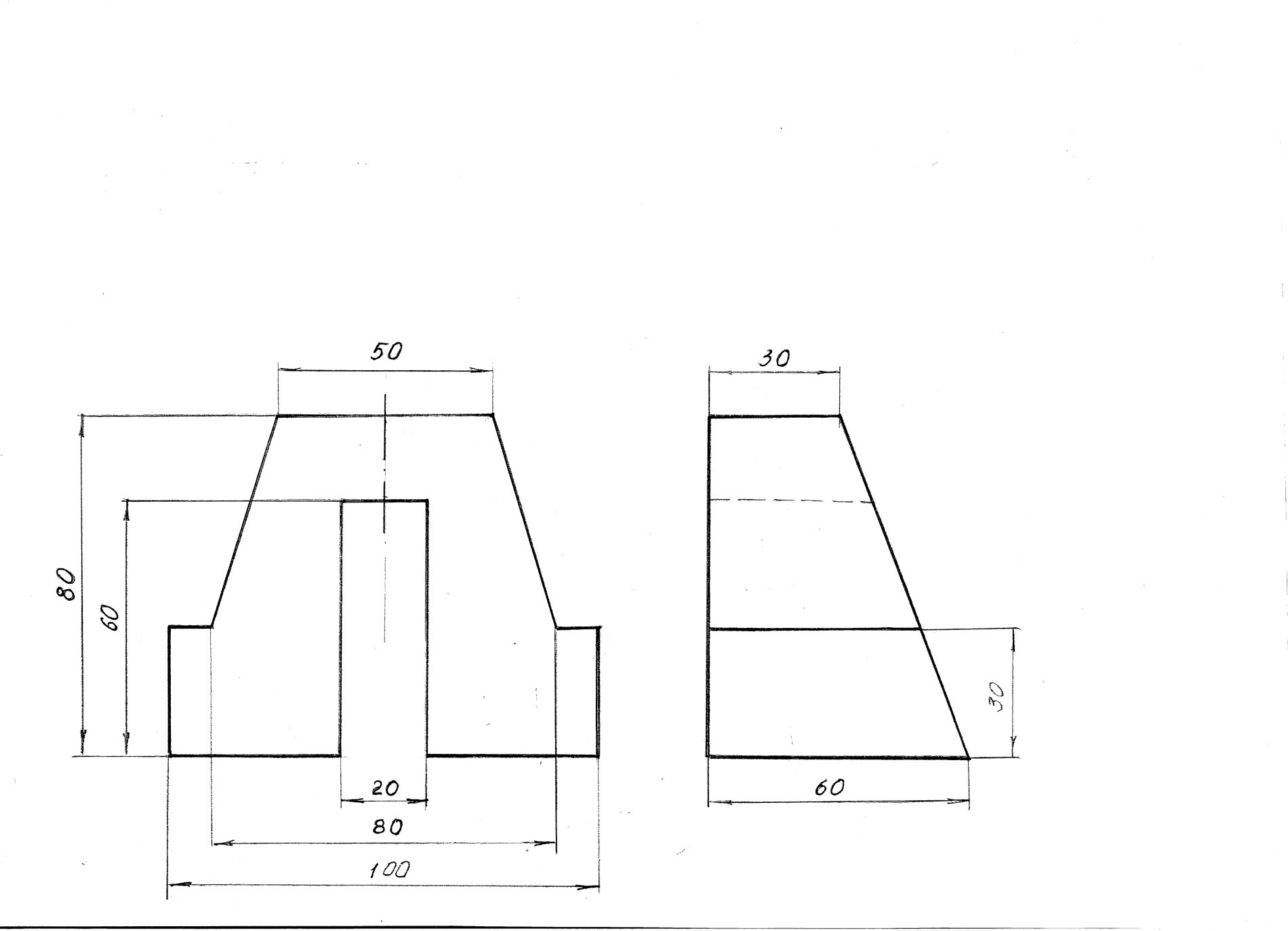 Вариант 3Задание. По двум видам построить третий вид в М 1:1.Построить прямоугольную изометрическую проекцию детали.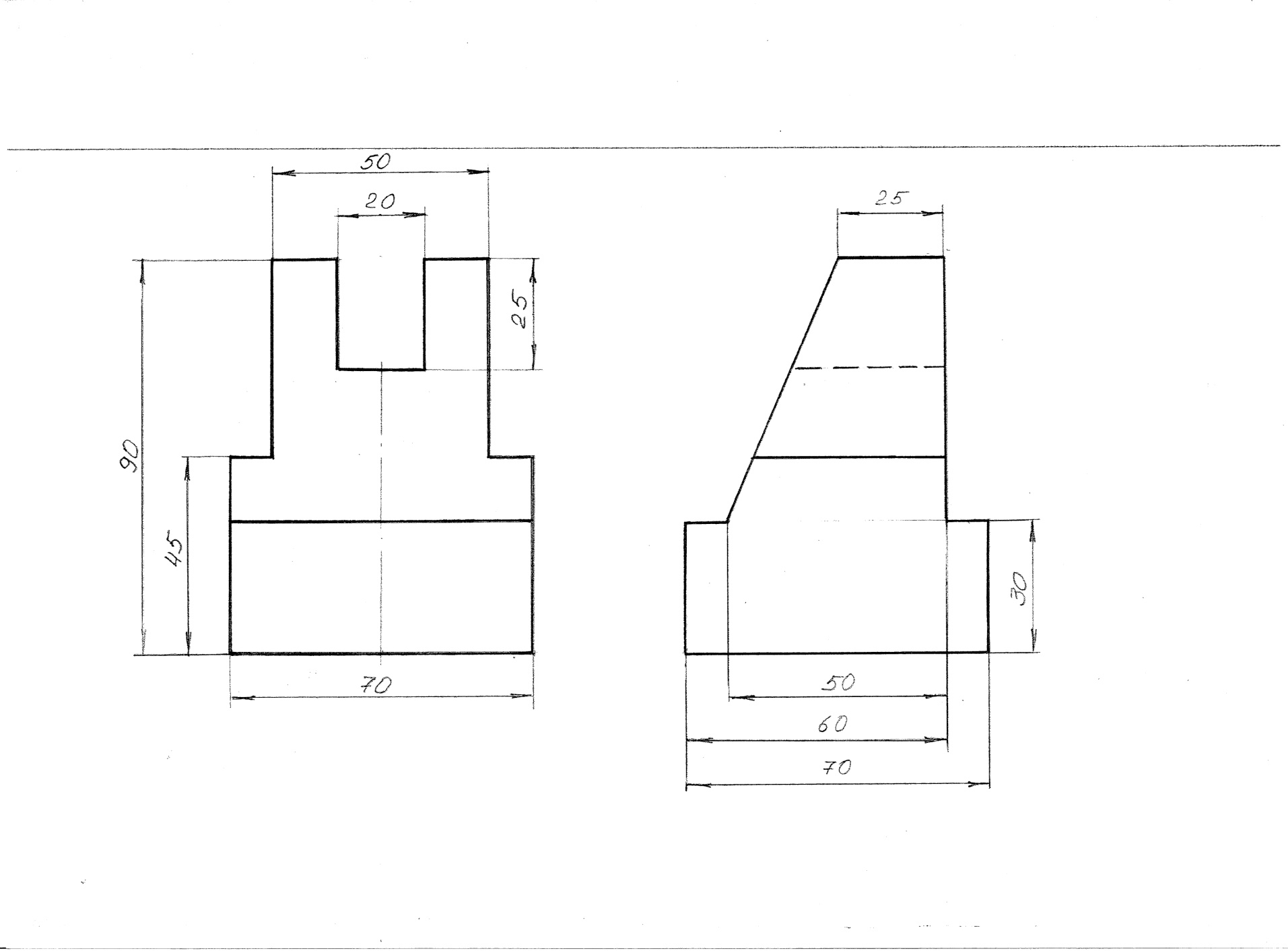 